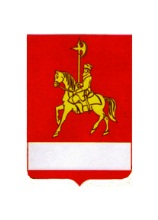 АДМИНИСТРАЦИЯ КАРАТУЗСКОГО РАЙОНАПОСТАНОВЛЕНИЕ14.07.2017                                с. Каратузское                                         № 703-пОб утверждении сводной схемы  размещения нестационарных торговых объектовВ соответствии с пунктом 3 статьи 10 Федерального закона от 28.12.2009 N 381-ФЗ "Об основах государственного регулирования торговой деятельности в Российской Федерации", Приказом министерства промышленности и торговли Красноярского края от 27.11.2013 N 05-95 «Об установлении Порядка разработки и утверждения схемы размещения нестационарных торговых объектов органами местного самоуправления муниципальных образований Красноярского края», руководствуясь ст. 26-28 Устава муниципального образования «Каратузский район» ПОСТАНОВЛЯЮ:1. Утвердить сводную схему размещения нестационарных торговых объектов на территории Муниципального образования  «Каратузский район» согласно приложению.2. Приложение 1 к настоящему постановлению разместить на официальном сайте администрации Каратузского района http://www.karatuzraion.ru.3.  Постановление администрации Каратузского района от 18.04.2017 № 369-п  «Об утверждении сводной схемы размещения нестационарных торговых объектов» считать утратившим силу.4. Контроль  за исполнением   настоящего постановления оставляю за собой.5. Постановление  вступает в силу  в день,  следующий за днем его  официального опубликования в периодическом печатном издании Вести муниципального образования «Каратузский район».  И.о. главы района                                                                               Е.И. ТетюхинПриложение  к  постановлению администрации Каратузского районаот 14.07.2017    № 703-пСВОДНАЯ СХЕМАразмещения нестационарных торговых объектовна территории МО КАРАТУЗСКИЙ РАЙОН(наименование муниципального района)по состоянию на  01.07. 2017 года№ 
п/пМесто  размещенияи адресПлощадь  
земельного  участка,  торгового объекта  
(здания, строения, 
сооружения)  или его части (кв.м)Тип нестационарных торговых объектов (павильон, киоск, автомагазин,  торговая площадка и т.д.)Количество нестационарных торговых   
объектовВид реализуемой продукцииИнформация об использовании нестационарного торгового объекта субъектами малого или среднего предпринимательства, осуществляющими торговую деятельностьПериод размещения нестационарных торговых объектовДополнительная информация1234567891с. Качулька, ул. Мира около здания, находящегося по адресу: улица Мира 69Б30Торговая площадка3Смешанные товарыСвободная для использованияЕжедневно2С. Нижние-Куряты,ул. Заречная, 25.2,5киоск1Продовольственные товарыиспользуетсяЕжедневно 3С. Сагайское, ул. Советская, 30.12Торговая  площадка1Смешанные товарыСвободная для использованияЕжедневно 4С. Старая-Копь,  ул. Советская, 26.20Торговая  площадка1 Смешанные товарыСвободная для использованияЕжедневно 5С. Старая-Копь,  ул. Советская, 51.20Торговая  площадка1 Смешанные товарыСвободная для использованияЕжедневно 6с. Черемушка на против здания администрацииЧеремушенского сельсовета ул. Зеленая 26 «б»5Торговая  площадка1Смешанные товарыСвободная для использованияЕжедневно 7С. Таяты, ул. Советская, 19а, территория напротив ФАП.25Торговая  площадка1Смешанные товарыСвободная для использованияЕжедневно 8С. Каратузское ул. Куйбышева, на площадке перед гостиницей «Амыл»100Торговая площадка2Смешанные товарыСвободная для использованияЕжедневно 9С. Каратузское, ул. Пушкина, около магазина «Березка»50Торговая площадка2Смешанные товарыСвободная для использованияЕжедневно 10С. Каратузское,ул. К.Маркса, у кафе «Катюша», во время проведения праздничных и спортивных мероприятий.50Торговая площадка2Смешанные товарыСвободная для использованияЕжедневно 11С. Каратузское,ул.1 Каратузская, у магазина «Первый».100Торговая площадка2Смешанные товарыСвободная для использованияЕжедневно 12С. Каратузское,Ул. Советская, около магазина «Чокур»100Торговая площадка2Смешанные товарыСвободная для использованияЕжедневно 13С. Каратузское, перекресток улиц Калинина, Ленина, Заречная. 50Торговая площадка2Смешанные товарыСвободная для использованияЕжедневно 14С. Каратузское,ул. Куйбышева, рядом с магазином «Лилия».50Торговая площадка2Смешанные товарыСвободная для использованияЕжедневно 15С. Каратузское,ул. Юбилейная, рядом с магазином «Юбилейный».50Торговая площадка2Смешанные товарыСвободная для использованияЕжедневно 16с. Каратузское, угол улиц Ленина и Юбилейной, рядом с сауной.50Торговая площадка2Смешанные товарыСвободная для использованияЕжедневно 17с. Каратузское, ул. Ленина 11А200Павильон1Смешанные товарыСвободная для использованияЕжедневно 18С. Таскино ул. Советская на расстоянии трех метров от дома № 4840Торговая площадка2Хозяйственно-бытовая продукция, одежда,  обувьСвободная для использованияЕжедневно 